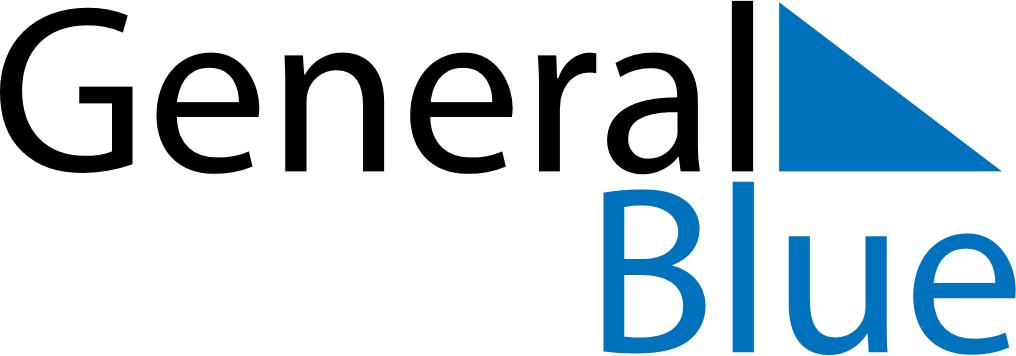 June 2024June 2024June 2024June 2024June 2024June 2024June 2024Dolores, Soriano, UruguayDolores, Soriano, UruguayDolores, Soriano, UruguayDolores, Soriano, UruguayDolores, Soriano, UruguayDolores, Soriano, UruguayDolores, Soriano, UruguaySundayMondayMondayTuesdayWednesdayThursdayFridaySaturday1Sunrise: 7:48 AMSunset: 5:52 PMDaylight: 10 hours and 4 minutes.23345678Sunrise: 7:49 AMSunset: 5:52 PMDaylight: 10 hours and 3 minutes.Sunrise: 7:49 AMSunset: 5:52 PMDaylight: 10 hours and 2 minutes.Sunrise: 7:49 AMSunset: 5:52 PMDaylight: 10 hours and 2 minutes.Sunrise: 7:50 AMSunset: 5:52 PMDaylight: 10 hours and 1 minute.Sunrise: 7:50 AMSunset: 5:51 PMDaylight: 10 hours and 1 minute.Sunrise: 7:51 AMSunset: 5:51 PMDaylight: 10 hours and 0 minutes.Sunrise: 7:51 AMSunset: 5:51 PMDaylight: 9 hours and 59 minutes.Sunrise: 7:52 AMSunset: 5:51 PMDaylight: 9 hours and 59 minutes.910101112131415Sunrise: 7:52 AMSunset: 5:51 PMDaylight: 9 hours and 58 minutes.Sunrise: 7:53 AMSunset: 5:51 PMDaylight: 9 hours and 58 minutes.Sunrise: 7:53 AMSunset: 5:51 PMDaylight: 9 hours and 58 minutes.Sunrise: 7:53 AMSunset: 5:51 PMDaylight: 9 hours and 57 minutes.Sunrise: 7:54 AMSunset: 5:51 PMDaylight: 9 hours and 57 minutes.Sunrise: 7:54 AMSunset: 5:51 PMDaylight: 9 hours and 56 minutes.Sunrise: 7:54 AMSunset: 5:51 PMDaylight: 9 hours and 56 minutes.Sunrise: 7:55 AMSunset: 5:51 PMDaylight: 9 hours and 56 minutes.1617171819202122Sunrise: 7:55 AMSunset: 5:51 PMDaylight: 9 hours and 56 minutes.Sunrise: 7:55 AMSunset: 5:51 PMDaylight: 9 hours and 55 minutes.Sunrise: 7:55 AMSunset: 5:51 PMDaylight: 9 hours and 55 minutes.Sunrise: 7:56 AMSunset: 5:51 PMDaylight: 9 hours and 55 minutes.Sunrise: 7:56 AMSunset: 5:52 PMDaylight: 9 hours and 55 minutes.Sunrise: 7:56 AMSunset: 5:52 PMDaylight: 9 hours and 55 minutes.Sunrise: 7:56 AMSunset: 5:52 PMDaylight: 9 hours and 55 minutes.Sunrise: 7:57 AMSunset: 5:52 PMDaylight: 9 hours and 55 minutes.2324242526272829Sunrise: 7:57 AMSunset: 5:52 PMDaylight: 9 hours and 55 minutes.Sunrise: 7:57 AMSunset: 5:53 PMDaylight: 9 hours and 55 minutes.Sunrise: 7:57 AMSunset: 5:53 PMDaylight: 9 hours and 55 minutes.Sunrise: 7:57 AMSunset: 5:53 PMDaylight: 9 hours and 55 minutes.Sunrise: 7:57 AMSunset: 5:53 PMDaylight: 9 hours and 56 minutes.Sunrise: 7:57 AMSunset: 5:54 PMDaylight: 9 hours and 56 minutes.Sunrise: 7:57 AMSunset: 5:54 PMDaylight: 9 hours and 56 minutes.Sunrise: 7:57 AMSunset: 5:54 PMDaylight: 9 hours and 56 minutes.30Sunrise: 7:57 AMSunset: 5:55 PMDaylight: 9 hours and 57 minutes.